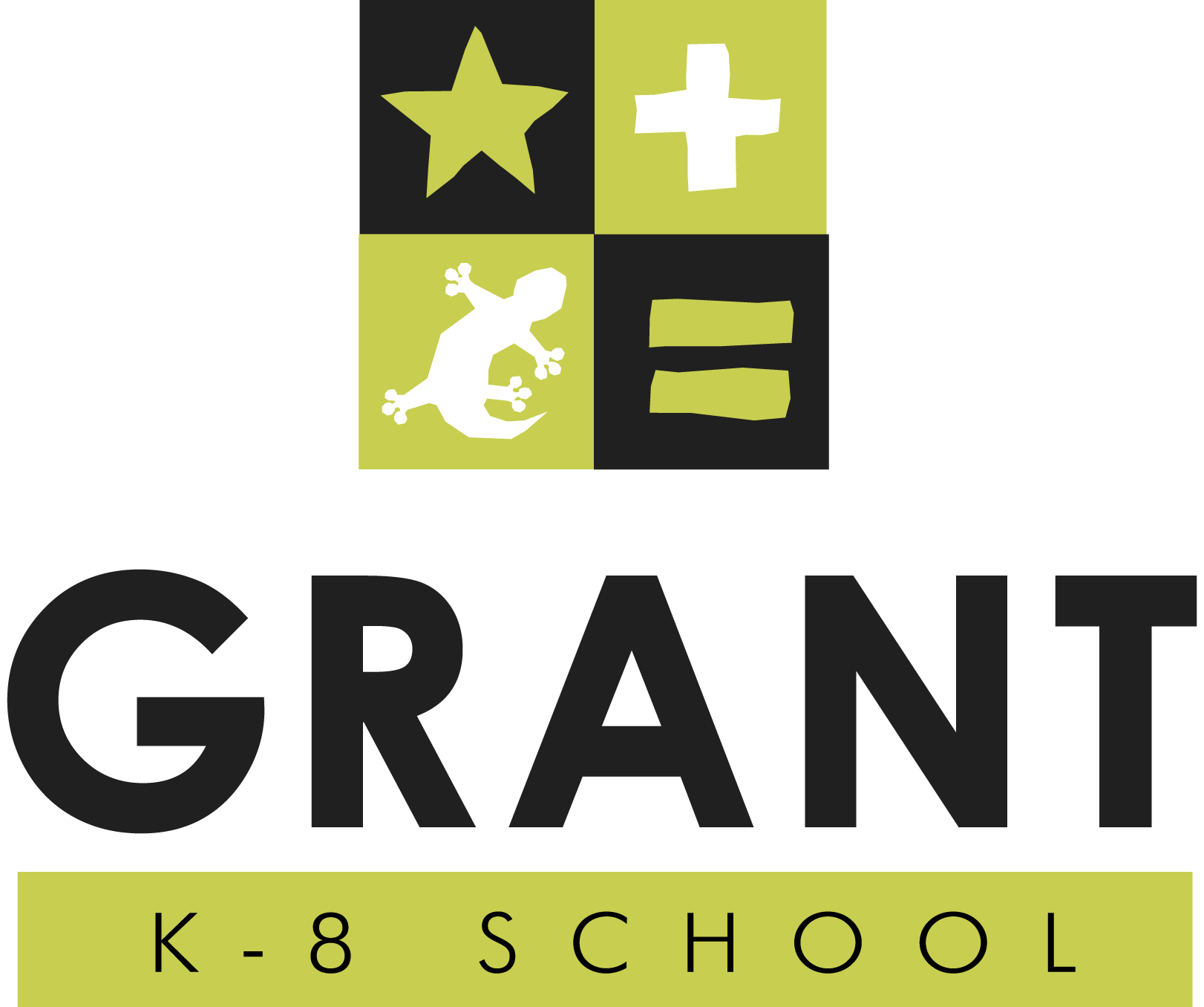 PTA Minutes				Tuesday, June 12th, 2018 6:30 p.m.@1425 Washington Place, School Auditorium_____________________________________6:40 p.m. Call to Order – Holly WrightAttendance – pass sign in sheet –voting members should have pink voting cards. PTA board members present: Holly Wright, President; Kathy Lorden, Principal; Haley Swartz, Parliamentarian; Monica Sheppard, Secretary; Anne Anthony, VP; Lance Harris, Treasurer; Taline Tokatlian, Historian. Approval of Minutes of previous meeting. Introduction of guests: Science Olympiad: Students Presentation of photo album from practices and competition to PTA in appreciation of support.    Administrative Updates Principal Kathy Lorden: Tomorrow is the last day of school!  Promotion today: 93 8th graders are being promoted! Appreciation to the PTA! Presentation ItemsT-shirts and other Grant Gear available during meetingWe have youth sizes (small - x large) and adult sizes (x small - 2x).  We also have baseball hats.Sixth Grade camp fundraising update – Jennifer Medeiros: off to a good start. Raised $600 so far…summer concerts will be the next fundraising opportunity.Grant Foundation update: New staff taking over. Did a great job this year!  $75K!!  $1200 extra to Ms. Ekedal and Ms. Banks.  $10K extra to PTA to pay for STEAM and for elementary school books. Additional money will be used for a MS science and engineering program (voting at end of summer). Thank you to Jill Baltan for 3 years of service.Budget update: committee meets to discuss and plan. Goal to be conservative in expectations and try to control costs.  See budget proposal. Thank you Lance for all your hard work the last 2 years.  Welcome Kamau who will be taking on the role of treasurer. Vice Principal Study committee report: See report posted on Grant Website.  District budget is due this Friday.  Need to be realistic with our expectations but to keep pushing and need ongoing engagement. Meeting on Friday June 15. VP per site would be about $160,000 per school.  There are nine K8 schools in the district. Need to retain students from going to Charter schools. Special Education staff, such as the psychologist and resource teachers cover IEPs for all schools within Grant boundaries (including private schools).  Financial impact of non-compliance with IEPS. Title 1: free and reduced needs to be 40% to qualify for funding. We are at about 29%.  What about a shared VP? Andrew Sharp works with district present tonight, also a parent. Summer plans/announcements: committee chairs need to meet to cover any missing pieces. Summer concerts start in 2 weeks. Back to school picnic Aug 17 4-6pm before the last summer concert. Keep checking the website. Action Items Treasurer’s report –Lance Harris motions to release checks 4488-4490, 4516-19 for expenditures previously approved in the budget and to approve the May Treasurer’s report. Dennis Young Seconds. Motion passes.Budget—Lance Harris motions to approve the proposed budget as presented and available on line for FY 19. Haley Swartz seconds the motion. Motion passes. Holly Wright motions to allocate $23K as a one-time expenditure from any remaining available funds from this or previous years to cover Ms. Patty (school counselor) in the event that the district does not cover the school counselor .  Haley Swartz seconds.  Motion passes.  Study committee recommendations: Holly Wright motions:  1.  The TK-8 Vice Principal Needs Study Committee recommends and I move that the Grant School PTA adopt the findings of the committee and advocate that all TK-8 Schools will be required to include a vice principal position and full time counselor and psychologist in the FY 19 budget.  2.  The TK-8 VP Needs Study Committee recommends and I move that the preliminary findings for the TK-8 VP Study committee in the attached report be shared with the San Diego Unified Council of PTA for further study and action up to and including support for the submission of a resolution to the CA State PTA. 3.  The Tk-8 VP Needs Study Committee recommends and I move that the TK-8 VP study committee continue its work and report further findings a the next regular meeting of Grant School PTA in Sept 2018.  Lance Seconds the motions.  Motion passes. 	PTA meeting times for 2018-2019 (Even months meet at 8:00 AM; odd months at 6:30 PM 2nd Tuesday of each month).  Haley motions to move the meetings as above. Jen M seconds.  Discussion: need to keep a record of attendance.  Motion passes. Call for Volunteers: Need someone to run the Grant K8.org website. Likely falls under communications committee. It is built on a Go Daddy platform. Elizabeth Katapol may be interested. Do we even need both websites? Sandinet website is more difficult to use. Jen Cavanaugh:  needs volunteers for Oct 19 Friday for Halloween carnival.  Chili contest again. Jog-a-thon: Eric Karpinski is training Todd Langager and Beth Rolls-Mathewson to take over. It will be on Feb 21, 2019. Will need many volunteers for this event as well. Roundtable: Will Turner advocating for roundabouts to be installed at the large intersections in N Mission Hills. Issue has been raised at town council.  To help with safety and traffic. Need public support.  Chris Ward is aware/interested.  Protected left turn at Wash and Goldfinch also discussed and maybe can piggyback these issues. Please contact Will if interested.  Wd.turner@icloud.com.  Thank you for funding JMUN funding. Any interest in a Farmer’s market on campus ?  open to Grant from 2-4, public from 4-6? Charge vendors. % of revenue back.  Mission Hills garage sale participation (selling lots in the parking lot) was successful.  Plan to do it again. Are minimum Tuesdays continuing?  Yes some next year. First Tuesdays. What are they used for?  Site governance and staff discussed need 2 years ago. Used for team planning, professional learning planning. Teacher planning and instructional prep. Can’t always get common prep time for teacher collaboration. Professional learning as a staff. Tuesday schedule is disruptive for family schedule. Site governance team (teachers and parents) can discuss this issue. Agenda and minutes from those meetings are posted on the front of the school and on the website. Caroline Muhlstein parent member. Parents and staff on both teams. Add to PTA agenda to have regular updates from this group. Adjourn.  8:05